  ADVENT 2015   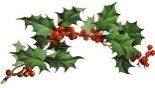 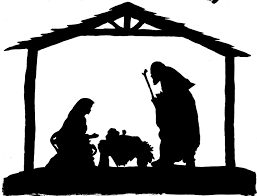   ADVENT 2015     ADVENT 2015     ADVENT 2015     ADVENT 2015     ADVENT 2015     ADVENT 2015   SundayMondayTuesdayWednesdayThursdayFridaySaturdayNov. 29— Week 1:Anticipating New Possibilities:Dream of a zero carbon footprint. Donate to today’s White Basket to fund Calvary’s energy audit and green the building.Nov. 30--Anticipate the birth of Jesus: sing with  your family or friends “What Child is This?”Dec. 1—Write on slips of paper  problems of justice and violence.  Place them in a box, using the box as an altar this week to pray for God’s healing. Dec. 2—Envision making the impossible possible by reading or reciting The Prayer of St. Francis.Dec 3—Make your immediate surroundings fresh by picking up trash throughout your neighborhood.Dec. 4—Imagine new relationships; introduce yourself to a neighbor you do not yet know or talk with one you haven’t spoken with in a while.Dec. 5—Think of the things in your life that bother you the most; choose one, and take one step toward addressing it.Dec. 6—Week 2: Anticipating Home:Help make each other feel at home—donate to today’s White Basket for Calvary’s Sunshine Fund.Dec. 7—Anticipate the birth of Jesus: sing with your family or friends “Silent Night.”Dec. 8—Think about those things that make you feel comfortably at home. Pray for those who do not feel at home (those in prison, grieving, in fear, denied a place).Dec. 9—Identify something in your home that brings you joy, and thank God for it, or do something in your home that brings you joy.Dec. 10—Send a note or card to someone whose home is empty, someone grieving or living alone.Dec. 11—Clean, decorate, or enjoy a part of your home you don’t typically use.Dec. 12—Make your neighborhood a home—bake something good and share it with a neighbor.Dec. 13—Week 3: Anticipating Enough:Consider those with too little—donate to today’s White Basket for Project Home.Dec. 14—Anticipate the birth of Jesus: sing with your family or friends “It Came Upon A Midnight Clear.”Dec. 15—Appreciate the Earth—make a decoration out of something outdoors, repurposed, or free.Dec. 16—Address the reasons people do not have enough—donate to POWER: www.powerphiladelphia.orgDec. 17—Look through your closets—what do you have too much of? Share with someone who does not have enough.Dec. 18—Give up meat for a day and teach yourself to cook something vegan or vegetarian.Dec. 19—Sort through your clothes and toys; donate at least one underused item to 2nd Mile (214 S. 45 Street)Dec. 20—Anticipating Joy: Enjoy Christmas music with Big Push, and donate to today’s White Basket for Chosen 300 Ministries.Dec. 21—Anticipate the birth of Jesus: sing with your family or friends “Go Tell It on The Mountain.”Dec. 22—Remember your favorite Christmas; share the memory with a family member or friend.Dec. 23—Recall your inner joy—wake up early in order to spend time caring for yourself and your body.Dec. 24—Spend time with or call a friend you haven’t seen in a while.Dec. 25-- Have a Blessed Christmas! Say a prayer for or spend time with someone who has a hard or lonely time at Christmas.